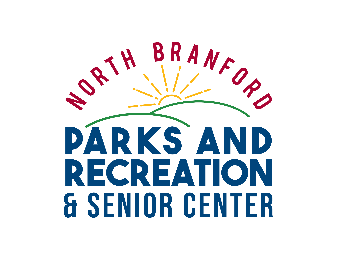 North Branford Senior Center Phased Re-OpeningApril 2021We are thrilled to announce the first phase of our gradual Senior Center re-opening! We are excited about welcoming people back into the building and we will be re-opening slowly and with caution. Safety, for our members and our staff, is our highest priority and therefore we must abide by state and local guidelines in order to keep everyone safe and healthy.  Even though things will be a little different since you were last here, we are excited to open our doors and begin offer opportunities for people to see each other and to have fun.Can I just stop by the Senior Center any time I want?  Unfortunately, no.  Members must make an advance “reservation” to attend a program or service at the Senior Center.  You can do this by going online to nbrecreation.com or by calling the office at (203) 484-6017. This is necessary for contact tracing in the event someone tests positive for COVID-19 and to keep track of the numbers of people in the building.  At this time, please do not arrive any earlier than 15 minutes prior to the start of the activity. Each activity will have maximum attendance limits due to social distancing, the size of the room and the activity.Masks:  MASKS ARE MANDATORY for all indoor activities.  Masks must be worn covering the nose and the mouth completely.Social Distancing:  Everyone is required to maintain a 6-foot social distance while at the Senior Center. We know that you will be excited to see everyone, but please refrain from hugging, kissing and handshaking at this time.Hand Sanitizer/Hand Washing:  Hand sanitizer will be available around the building.  In addition, please wash your hands, frequently and thoroughly, for a minimum of 20 seconds. Entrance/Exit:  The primary entrance is the main front door. The handicap entrance is available to enter, but you are still required to check in with the front desk.Check-In:  Upon arrival at the Senior Center, all visitors will be required to “check-in” with the front desk.  This is necessary for contact tracing should someone test positive for COVID-19, as well as keep track of the number of people in the building.If you are experiencing any symptoms associated with COVID-19, please stay home. If a person shows up with or begins to experience COVID-19 symptoms while at the Senior Center, they will be asked to go home immediately. We will request a negative COVID test for return.Cards/Maj Jong/Board Games:  Unfortunately, games that cannot be thoroughly cleaned (cards, board games, etc.) will be not permitted at this time.  It is also difficult to maintain safe social distancing (6-feet) while playing cards and board games.Bingo:  Bingo participants will be limited at this time and you will need to pre-register to hold your seat.  Paper bingo cards will be used instead of our regular bingo cards.  Feel free to bring your own dabber or borrow a marker from the Senior Center. You are not allowed to share dabbers or markers at this time.  We plan to hold bingo and other activities outside as much as possible, so please plan accordingly.Classes: Classes such as Get Fit, Strongercise, Tai Chi, Crafts, etc. will resume gradually and will have space limitations based on the size of our rooms and social distance requirements.  Participants will have to register for classes in advance and please be sure to stay in your designated area during classes.DiLungo Fitness Center:  Fitness Center members will be required to make an appointment to reserve a time to work out and only 4 members allowed per one hour time slot. Participants will be required to sanitize the equipment before using and after using each piece. For full fitness room guidelines, please go to nbrecreation.com.Meals/Eating/Drinking:  In-house meals will not be offered at this time. Meal delivery and pick-up will continue for $3.00 per meal. Meals will be available for Northford Seniors on Monday/Wednesday and for North Branford Seniors on Tuesday/Thursday. We will not be able to offer coffee or tea.  There is one water station available in the senior room, please bring your own water bottle. Please help us to plan ahead, we encourage you to order your meals at the beginning of each week if possible.Trips:  Unfortunately, we are not able to offer trips at this time.Transportation: Please see the Senior Center Transportation Sheet for details.Thank you for your patience as we all navigate this situation together. Guidelines continue to be fluid and we will provide with updates as changes unfold. But for now, WELCOME BACK! We have missed you!